ALL’UFFICIO ELETTORALE DEL COMUNE DISANT’ANGELO LODIGIANOOGGETTO: ELEZIONI REGIONALI DEL 12 E DEL 13 FEBBRAIO 2023Segnalazione di disponibilità a svolgere le funzioni di scrutatore di seggio  elettoraleanche ai sensi degli articoli 46 e 47 del D.P.R. n. 445/2000, conscio delle sanzioni penali nel caso di dichiarazioni non veritiere,DICHIARAdi essere residente e iscritto all’Albo degli scrutatori del Comune di Sant’Angelo Lodigiano di essere disponibile a svolgere le funzioni di scrutatore di seggio elettorale per le elezioni regionali e del 12 e del 13 Febbraio 2023di trovarsi nella seguente condizione: occupato disoccupato/inoccupatoin cassa integrazione iscritto nelle liste di mobilità studentealtro (specificare)……………………………………………………………………………………….diavere già svolto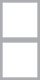 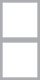 non avere mai svoltomedesima funzione in occasione di altre consultazioni elettoraliSant’Angelo Lodigiano,  	FIRMA